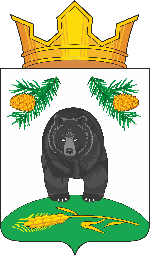 АДМИНИСТРАЦИЯ НОВОКРИВОШЕИНСКОГО СЕЛЬСКОГО ПОСЕЛЕНИЯПОСТАНОВЛЕНИЕ14.12.2021                                                                                                                        № 89Об отмене постановления Администрации Новокривошеинского сельского поселения № 25 от 01.04.2015В связи с несоответствием нормам действующего законодательстваПОСТАНОВЛЯЮ:1. Постановление Администрации Новокривошеинского сельского поселения от 01.04.2015 № 25 «О порядке оформления и содержании плановых (рейдовых) заданий на проведение плановых (рейдовых) осмотров, обследований лесных, земельных участков при осуществлении администрацией Новокривошеинского сельского поселения муниципального лесного, земельного контроля, а также порядка оформления их результатов» признать утратившим силу.2. Настоящее  постановление вступает в силу с даты его официального опубликования.3. Контроль за исполнением настоящего Постановления оставляю за собой.Глава Новокривошеинского сельского поселения                                      А.О. Саяпин(Глава Администрации)